Sie sind unter uns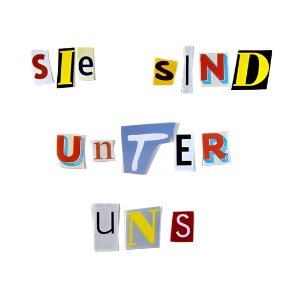 Ein Podcast über Verschwörungstheorien__________________________________________________________________________________Arbeitsblatt zu Episode 7
„Geschichtsrevisionismus: Die Reichsbürgerbewegung“Bearbeiten Sie folgende Aufgaben: Welche Aussagen sind richtig/falsch? Verbinden Sie. Ordnen Sie die Charakteristika der vier Unter-Milieus den jeweiligen Bereichen zu und versehen Sie sie mit den gleichen Zahlen. 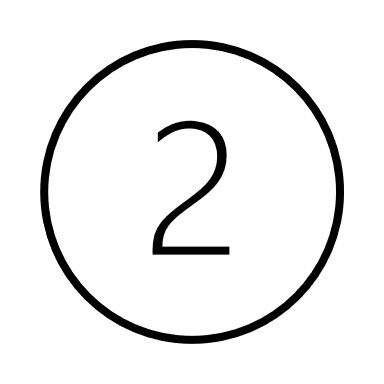 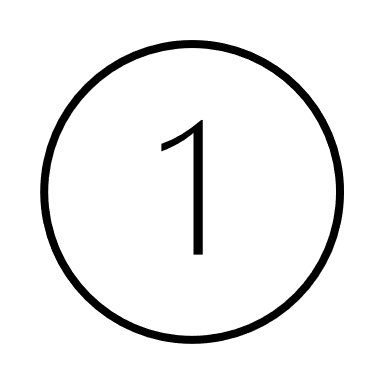 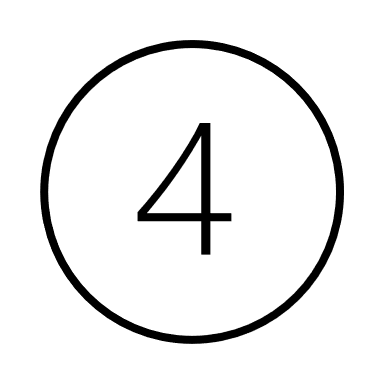 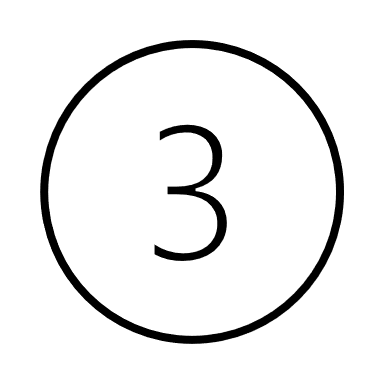 Kreuzen Sie die richtigen Antworten an. 
Derartige souveränistische Gruppierungen gibt es nicht nur in Deutschland, sondern eigentlich fast überall. Wie heißt das Äquivalent zu den Reichsbürgern in den USA? sovereign leaders sovereign inhabitants
 sovereign people
 sovereign citizensWelche Aussagen über Wolfgang Ebel sind wahr? Er gilt als Erfinder der Kommissarischen Reichsregierung. Um seine Selbsternennung zum Reichsverkehrsminister zu legitimieren, machte er immer wieder darauf aufmerksam, dass er bei der Deutschen Reichsbahn in Westberlin angestellt gewesen sei. Er wird häufig als einer der ersten Reichsbürger*innen bezeichnet. Er behauptete immer wieder, er sei mit Alliierten im engen Austausch.Füllen Sie die Lücken mit den folgenden Wörtern.Reichsbürger*innen-Bewegung		Weltverschwörung durch „die Juden“
Reichspartei		TraditionslinieHolocaustleugnung ist ein Teil der rechtsextremen _______________________________ von 1945.	Holocaustleugnung wird insbesondere von Menschen betrieben, die in der Sozialistischen _______________________________ aktiv waren, welche 1952 verboten wurde.Die bekanntesten deutschen Holocaustleugner*innen können der _______________________________ zugeordnet werden.Viele Holocaustleugner*innen glauben an eine angebliche _______________________________, weshalb die Grenzen zum Antisemitismus fließend sind.Worin sehen Sie die größten Gefahren der Reichsbürger*innenbewegung? Reflektieren Sie. ____________________________________________________________________________________________________________________________________________________________________________________________________________________________________________________________________________________________________________________________________________________________________________________________Stellen Sie sich vor, Sie arbeiten in einer Behörde. Eines Tages werden Sie mit einem Reichsbürger konfrontiert, welcher seinen Personalausweis abgeben möchte. Als Grund gibt er an, dass er kein Mitarbeiter der Deutschland GmbH sein möchte. 

Was sollten Sie beachten, wenn Sie mit dem Reichsbürger in den Diskurs treten? Überlegen Sie.____________________________________________________________________________________________________________________________________________________________________________________________________________________________________________________________________________________________________________________________________________________________________________________________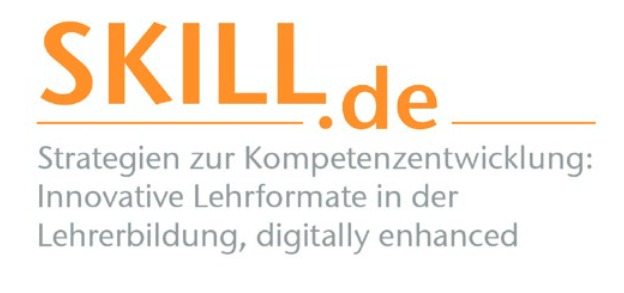 Dieses Arbeitsblatt wurde erstellt von Sharifa Ouro-Gbele und Verena Guhling im Rahmen des Seminars „CUI BONO. Ein Seminar über Verschwörungstheorien“ an der Universität Passau und leicht überarbeitet von Thomas Stelzl. Es ist lizensiert unter einer Creative Commons Namensnennung 4.0 International Lizenz. Das SKILL.de-Logo und das Sie sind unter uns-Coverbild sind davon ausgenommen. 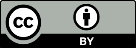 „SKILL.de“ wird im Rahmen der gemeinsamen „Qualitätsoffensive Lehrerbildung“ von Bund und Ländern aus Mitteln des Bundesministeriums für Bildung und Forschung gefördert. FKZ: 0JA1924